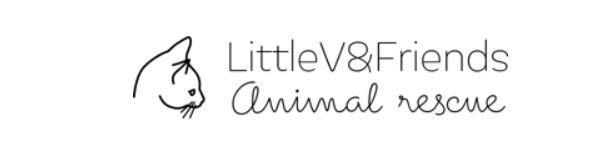 Adoption Agreement Contract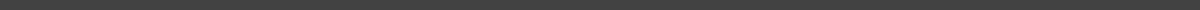 Name:			________________________________________________________________Phone: 			________________________________________________________________Address:		________________________________________________________________Council/Municipality: 	________________________________________________________________Email: 			________________________________________________________________I ______________________________ (full name) agree to adopt this animal named ________________, stated to be a ___________________________ (breed), Microchip # ____________________________and agree to the following terms and conditions: 1. The animal is healthy on delivery. It has been de-sexed, microchipped, vaccinated, flea and wormed and examined by a veterinarian. Any illness is to be confirmed by a practicing veterinarian within 72 hours of adoption, after which point the health of the animal becomes the buyer’s responsibility. When shipped by air, a vet health certificate will accompany the animal. 2. LittleV&Friends Animal Rescue offers a 10 day cooling off/trial period and will take the animal back into foster care for any reason, with a refund of the adoption fee minus an $100 administration fee. After the 10 day cooling off period has expired, there will be no amount of the adoption fee refunded. Transport and delivery of the animal and all legal documents back to the foster care premises is the buyer’s responsibility. A failure to do so will amount to no refund of the adoption fee.3. Until the point at which the animal’s microchip has been transferred into the Buyer’s name, LittleV&Friends Animal Rescue maintains the right to retract the adoption, voiding the ‘Adoption Agreement Contract’. In this scenario, the animal and all legal documents must be returned to the foster carer premises immediately. All costs associated with legal actions following a failure to do so is the responsibility of the Buyer’s. 
4. Should the situation arise where I can no longer provide adequate care for the animal, I will contact LittleV&Friends Animal Rescue by telephone AND email to make arrangements for rehoming or to return the animal into LittleV&Friends Animal Rescue’s care. This is to ensure the animal does not end up surrendered to the council, private pound or shelter. 5. The Buyer agrees not to sell, trade, or give the animal away without first contacting LittleV&Friends Animal Rescue and seeking advice for rehoming.6. I agree that the animal is being adopted for myself and will not be surrendered, sold or given to another party. 7. LittleV&Friends Animal Rescue agrees to be available for verbal advice for the life of the animal.8. The Buyer agrees to comply with all the local ordinances regarding the keeping of domestic animals. 9. I acknowledge that this animal has been deemed suitable for rehoming and all due care was made in placing this animal. No organisation can account for all actions and situations, hence I will not hold LittleV&Friends Animal Rescue responsible for the future actions of the animal. Print Name:			__________________________________________________________Signature:			__________________________________________________________Date:				__________________________________________________________LV&F Representative:		__________________________________________________________ LV&F Signature: 		__________________________________________________________Date: 				__________________________________________________________A non-refundable deposit of $100.00 is to be left to hold the animal if not taken immediately, deducted from purchase price on pick up. If the adoption fee payment is to be made via mobile bank transfer, a copy of the invoice is to be provided as proof of purchase.Animal Purchase Price: 	$	__________________________________________________________Payment Type:			Cash / Bank Transfer / Paypal	(Please Circle)LV&F Banking Details:		Name: LVF Animal Rescue	BSB: 013 422	Account # 525 308 809Amount/Deposit Received: 	Yes / No LV&F Representative:		__________________________________________________________ LV&F Signature: 		__________________________________________________________Date: 				__________________________________________________________LITTTLEV&FRIENDS ANIMAL RESCUEMAIL: LITTLEVANDFRIENDSRESCUE@OUTLOOK.COM ​PH: 04 3020 3332​ABN: 83 165 453 389